目	录第一部分 单位概况一、主要职能二、单位机构设置及预算单位构成情况三、2024年度单位主要工作任务及目标第二部分 2024年度单位预算表一、收支总表二、收入总表三、支出总表四、财政拨款收支总表五、财政拨款支出表（功能科目）六、财政拨款基本支出表（经济科目）七、一般公共预算支出表八、一般公共预算基本支出表九、一般公共预算“三公”经费、会议费、培训费支出表十、政府性基金预算支出表十一、国有资本经营预算支出预算表十二、一般公共预算机关运行经费支出预算表十三、政府采购支出表第三部分 2024年度单位预算情况说明第四部分 名词解释第一部分 单位概况一、主要职能1、履行公共卫生职能，开展与妇女儿童健康密切相关的基本医疗服务。2、掌握本辖区妇女儿童健康状况及影响因素，协调卫生行政部门制定本辖区妇幼卫生工作等相关政策、技术规范及各项规章制度。3、受卫生行政部门委托，对本辖区各级各类医疗保健机构开展的妇幼卫生服务检查、考核与评价。4、负责指导和开展本辖区的妇幼保健健康教育与健康促进工作，组织实施本辖区母婴保健技术培训，对基层医疗保健机构开展业务指导，并提供技术支持。5、负责本辖区孕产妇死亡、婴儿及5岁以下儿童死亡、出生缺陷监测、妇幼卫生服务及技术管理等信息的收集、统计、分析、质量控制。6、开展妇女保健服务，包括青春期保健、婚前和孕前保健、产期保健、更年期保健、老年期保健。重点加强心理卫生咨询、营养指导、计划生育技术服务、生殖道感染、性传播疾病等妇女常见病防治。7、开展儿童保健服务，包括胎儿期、新生儿期、婴幼儿期、学龄前期及学龄期保健，受卫生行政部门委托对托幼机构卫生保健进行检测和业务指导。重点加强儿童早期综合发展、营养与喂养指导、生长发育监测、心理行为咨询、儿童疾病综合管理等儿童保健服务。8、开展妇幼卫生、生殖健康的应用性科学研究并组织推广技术。二、单位机构设置及预算单位构成情况根据单位职责分工，本单位内设机构包括：1、职能科室：办公室、党委办公室、宣传处、纪委办公室、医务处、质量管理处、护理部、人力资源处、财务处、后勤保障处、科教处、信息处、医学工程处、保健部、门诊部、感染管理处、医疗保险管理处、审计处、公共卫生处、保卫处。2、临床科室：产科、妇科、生殖医学中心、儿科、新生儿科、乳腺科、外科(儿外科)、骨科、肛肠科、内科、急诊科、麻醉与围术期医学科、中医科、小儿耳鼻喉科、小儿眼科、小儿皮肤科、小儿中医科、计划生育科。3、医技科室：放射科、超声科、检验科、病理科、药学部、营养科、扬州市医学遗传中心。保健科室：妇女保健科、儿童保健科、青春期保健科、口腔保健科、儿童康复科（扬州市妇幼保健所与扬州市妇幼保健院合署办公）。本单位无下属单位。三、2024年度单位主要工作任务及目标1.规范妇幼重大公共卫生服务项目实施。重点做好预防艾梅乙的个案管理和“两癌”信息交换、诊断随访。通过远程视频系统，强化《出生医学证明》管理，完善“对口支援工作手册”。2.母婴保健技术培训工作。根据《母婴保健法》及其实施办法要求，主要开展新生儿疾病筛查、女性盆底功能障碍性疾病诊治适宜技术推广。3.强化妇幼保健行业管理。全年开展“三网”监测、妇幼健康优质服务示范工程、出生医学证明管理、抓好托幼机构管理、完成托幼机构卫生保健合格园评审。第二部分2024年度扬州市妇幼保健所单位预算表注：本单位无一般公共预算“三公”经费、会议费、培训费支出，故本表无数据。注：本单位无政府性基金预算，也没有使用政府性基金安排的支出，故本表无数据。注：本单位无国有资本经营预算支出，故本表无数据。注：1.“机关运行经费”指行政单位（含参照公务员法管理的事业单位）使用一般公共预算安排的基本支出中的日常公用经费支出，包括办公及印刷费、邮电费、差旅费、会议费、福利费、日常维修费、专用材料及一般设备购置费、办公用房水电费、办公用房取暖费、办公用房物业管理费、公务用车运行维护费及其他费用等。2.本单位无一般公共预算机关运行经费支出，故本表无数据。注：本单位无政府采购支出，故本表无数据。第三部分 2024年度单位预算情况说明一、收支预算总体情况说明扬州市妇幼保健所2024年度收入、支出预算总计737.03万元，与上年收、支总计各相同。其中：（一）收入预算总计737.03万元。包括：1．本年收入合计737.03万元。（1）一般公共预算拨款收入257.03万元，与上年预算数相同。（2）政府性基金预算拨款收入0万元，与上年预算数相同。（3）国有资本经营预算拨款收入0万元，与上年预算数相同。（4）财政专户管理资金收入0万元，与上年预算数相同。（5）事业收入480万元，与上年预算数相同。（6）事业单位经营收入0万元，与上年预算数相同。（7）上级补助收入0万元，与上年预算数相同。（8）附属单位上缴收入0万元，与上年预算数相同。（9）其他收入0万元，与上年预算数相同。2．上年结转结余为0万元。与上年预算数相同。（二）支出预算总计737.03万元。包括：1．本年支出合计737.03万元。（1）社会保障和就业支出（类）支出64.62万元，主要用于机关事业单位基本养老保险和职业年金缴费。与上年预算数相同。（2）卫生健康支出（类）支出486.98万元，主要用于医院为正常开展医疗、护理业务工作的需要，维护医院日常运转，支付人员费用、药品费、材料费、办公费、印刷费，水电费、维修费，工会经费、福利费、宣传费等。与上年相比减少6.59万元，减少1.34%。主要原因是离退休人员费用减少。（3）住房保障支出（类）支出185.43万元，主要用于职工的住房补贴和住房公积金。与上年相比增加6.59万元，增长3.68%。主要原因是工资基数变动引起的职工的住房补贴和住房公积金增加。2．年终结转结余为0万元。二、收入预算情况说明扬州市妇幼保健所2024年收入预算合计737.03万元，包括本年收入737.03万元，上年结转结余0万元。其中：本年一般公共预算收入257.03万元，占34.87%；本年政府性基金预算收入0万元，占0%；本年国有资本经营预算收入0万元，占0%；本年财政专户管理资金0万元，占0%；本年事业收入480万元，占65.13%；本年事业单位经营收入0万元，占0%；本年上级补助收入0万元，占0%；本年附属单位上缴收入0万元，占0%；本年其他收入0万元，占0%；上年结转结余的一般公共预算收入0万元，占0%；上年结转结余的政府性基金预算收入0万元，占0%；上年结转结余的国有资本经营预算收入0万元，占0%；上年结转结余的财政专户管理资金0万元，占0%；上年结转结余的单位资金0万元，占0%。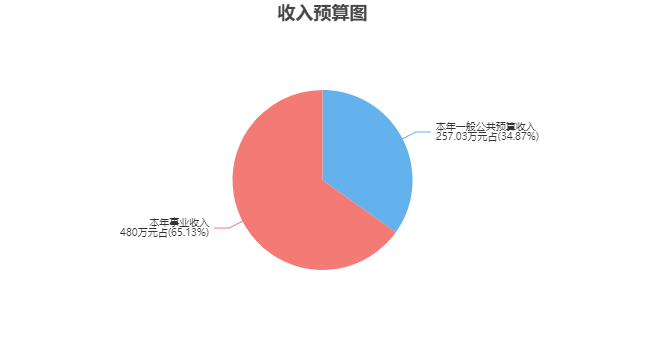 三、支出预算情况说明扬州市妇幼保健所2024年支出预算合计737.03万元，其中：基本支出701.93万元，占95.24%；项目支出35.1万元，占4.76%；事业单位经营支出0万元，占0%；上缴上级支出0万元，占0%；对附属单位补助支出0万元，占0%。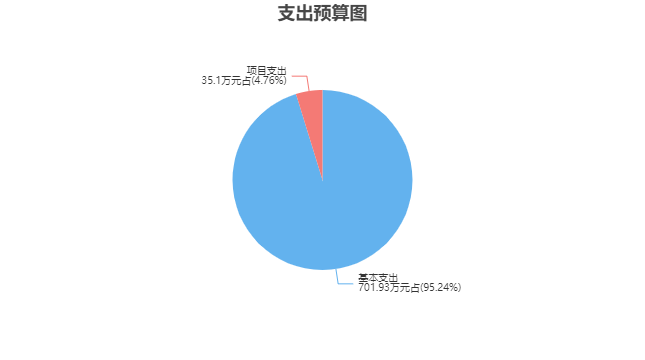 四、财政拨款收支预算总体情况说明扬州市妇幼保健所2024年度财政拨款收、支总预算257.03万元。与上年预算数相同。五、财政拨款支出预算情况说明扬州市妇幼保健所2024年财政拨款预算支出257.03万元，占本年支出合计的34.87%。与上年预算数相同。其中：（一）卫生健康支出（类）公共卫生（款）妇幼保健机构（项）支出257.03万元，与上年预算数相同。六、财政拨款基本支出预算情况说明扬州市妇幼保健所2024年度财政拨款基本支出预算224.63万元，其中：（一）人员经费224.63万元。主要包括：基本工资、津贴补贴、其他对个人和家庭的补助。（二）公用经费0万元。主要包括：无。七、一般公共预算支出预算情况说明扬州市妇幼保健所2024年一般公共预算财政拨款支出预算257.03万元，与上年预算数相同。八、一般公共预算基本支出预算情况说明扬州市妇幼保健所2024年度一般公共预算财政拨款基本支出预算224.63万元，其中：（一）人员经费224.63万元。主要包括：基本工资、津贴补贴、其他对个人和家庭的补助。（二）公用经费0万元。主要包括：无。九、一般公共预算“三公”经费、会议费、培训费支出预算情况说明扬州市妇幼保健所2024年度一般公共预算拨款安排的“三公”经费支出预算0万元，与上年预算数相同。其中，因公出国（境）费支出0万元，占“三公”经费的0%；公务用车购置及运行维护费支出0万元，占“三公”经费的0%；公务接待费支出0万元，占“三公”经费的0%。具体情况如下：1．因公出国（境）费预算支出0万元，与上年预算数相同。2．公务用车购置及运行维护费预算支出0万元。其中：（1）公务用车购置预算支出0万元，与上年预算数相同。（2）公务用车运行维护费预算支出0万元，与上年预算数相同。3．公务接待费预算支出0万元，与上年预算数相同。扬州市妇幼保健所2024年度一般公共预算拨款安排的会议费预算支出0万元，与上年预算数相同。扬州市妇幼保健所2024年度一般公共预算拨款安排的培训费预算支出0万元，与上年预算数相同。十、政府性基金预算支出预算情况说明扬州市妇幼保健所2024年政府性基金支出预算支出0万元。与上年预算数相同。十一、国有资本经营预算支出预算情况说明扬州市妇幼保健所2024年国有资本经营预算支出0万元。与上年预算数相同。十二、一般公共预算机关运行经费支出预算情况说明2024年本单位一般公共预算机关运行经费预算支出0万元，与上年预算数相同。十三、政府采购支出预算情况说明2024年度政府采购支出预算总额0万元，其中：拟采购货物支出0万元、拟采购工程支出0万元、拟采购服务支出0万元。十四、国有资产占用情况说明本单位共有车辆0辆，其中，副部（省）级及以上领导用车0辆、主要领导干部用车0辆、机要通信用车0辆、应急保障用车0辆、执法执勤用车0辆、特种专业技术用车0辆、离退休干部用车0辆，其他用车0辆；单价50万元（含）以上的通用设备0台（套），单价100万元（含）以上的专用设备0台（套）。十五、预算绩效目标设置情况说明2024年度，本单位整体支出纳入绩效目标管理，涉及财政性资金737.03万元；本单位共3个项目纳入绩效目标管理，涉及财政性资金合计35.1万元，占财政性资金(人员类和运转类中的公用经费项目支出除外)总额的比例为100%。第四部分 名词解释一、财政拨款：单位从同级财政部门取得的各类财政拨款，包括一般公共预算拨款、政府性基金预算拨款、国有资本经营预算拨款。二、财政专户管理资金：缴入财政专户、实行专项管理的高中以上学费、住宿费、高校委托培养费、函大、电大、夜大及短训班培训费等教育收费。三、单位资金：除财政拨款收入和财政专户管理资金以外的收入，包括事业收入（不含教育收费）、上级补助收入、附属单位上缴收入、事业单位经营收入及其他收入（包含债务收入、投资收益等）。四、基本支出：指为保障机构正常运转、完成工作任务而发生的人员支出和公用支出。五、项目支出：指在基本支出之外为完成特定工作任务和事业发展目标所发生的支出。六、“三公”经费：指部门用一般公共预算财政拨款安排的因公出国（境）费、公务用车购置及运行维护费和公务接待费。其中，因公出国（境）费反映单位公务出国（境）的住宿费、旅费、伙食补助费、杂费、培训费等支出；公务用车购置及运行维护费反映单位公务用车购置费、燃料费、维修费、过路过桥费、保险费、安全奖励费用等支出；公务接待费反映单位按规定开支的各类公务接待（含外宾接待）支出。七、机关运行经费：指行政单位（含参照公务员法管理的事业单位）使用一般公共预算安排的基本支出中的日常公用经费支出，包括办公及印刷费、邮电费、差旅费、会议费、福利费、日常维修费、专用材料及一般设备购置费、办公用房水电费、办公用房取暖费、办公用房物业管理费、公务用车运行维护费及其他费用等。八、社会保障和就业支出(类)行政事业单位养老支出(款)机关事业单位基本养老保险缴费支出(项)：反映机关事业单位实施养老保险制度由单位缴纳的基本养老保险费支出。九、社会保障和就业支出(类)行政事业单位养老支出(款)机关事业单位职业年金缴费支出(项)：反映机关事业单位实施养老保险制度由单位实际缴纳的职业年金支出。(含职业年金补记支出。）十、卫生健康支出(类)公共卫生(款)妇幼保健机构(项)：反映卫生健康部门所属妇幼保健机构的支出。十一、住房保障支出(类)住房改革支出(款)住房公积金(项)：反映行政事业单位按人力资源和社会保障部、财政部规定的基本工资和津贴补贴以及规定比例为职工缴纳的住房公积金。十二、住房保障支出(类)住房改革支出(款)提租补贴(项)：反映按房改政策规定的标准，行政事业单位向职工（含离退休人员）发放的租金补贴。十三、住房保障支出(类)住房改革支出(款)购房补贴(项)：反映按房改政策规定，行政事业单位向符合条件职工（含离退休人员）、军队(含武警)向转役复员离退休人员发放的用于购买住房的补贴。2024年度扬州市妇幼保健所单位预算公开公开01表公开01表公开01表公开01表公开01表收支总表收支总表收支总表收支总表收支总表单位：扬州市妇幼保健所单位：扬州市妇幼保健所单位：扬州市妇幼保健所单位：万元单位：万元收入收入支出支出支出项目预算数项目项目预算数一、一般公共预算拨款收入257.03一、一般公共服务支出一、一般公共服务支出二、政府性基金预算拨款收入二、外交支出二、外交支出三、国有资本经营预算拨款收入三、国防支出三、国防支出四、财政专户管理资金收入四、公共安全支出四、公共安全支出五、事业收入480.00五、教育支出五、教育支出六、事业单位经营收入六、科学技术支出六、科学技术支出七、上级补助收入七、文化旅游体育与传媒支出七、文化旅游体育与传媒支出八、附属单位上缴收入八、社会保障和就业支出八、社会保障和就业支出64.62九、其他收入九、社会保险基金支出九、社会保险基金支出十、卫生健康支出十、卫生健康支出486.98十一、节能环保支出十一、节能环保支出十二、城乡社区支出十二、城乡社区支出十三、农林水支出十三、农林水支出十四、交通运输支出十四、交通运输支出十五、资源勘探工业信息等支出十五、资源勘探工业信息等支出十六、商业服务业等支出十六、商业服务业等支出十七、金融支出十七、金融支出十八、援助其他地区支出 十八、援助其他地区支出 十九、自然资源海洋气象等支出十九、自然资源海洋气象等支出二十、住房保障支出二十、住房保障支出185.43二十一、粮油物资储备支出二十一、粮油物资储备支出二十二、国有资本经营预算支出二十二、国有资本经营预算支出二十三、灾害防治及应急管理支出二十三、灾害防治及应急管理支出二十四、预备费二十四、预备费二十五、其他支出二十五、其他支出二十六、转移性支出二十六、转移性支出二十七、债务还本支出二十七、债务还本支出二十八、债务付息支出二十八、债务付息支出二十九、债务发行费用支出二十九、债务发行费用支出三十、抗疫特别国债安排的支出三十、抗疫特别国债安排的支出本年收入合计737.03本年支出合计本年支出合计737.03上年结转结余年终结转结余年终结转结余收入总计737.03支出总计支出总计737.03公开02表公开02表公开02表公开02表公开02表公开02表公开02表公开02表公开02表公开02表公开02表公开02表公开02表公开02表公开02表公开02表公开02表公开02表公开02表收入总表收入总表收入总表收入总表收入总表收入总表收入总表收入总表收入总表收入总表收入总表收入总表收入总表收入总表收入总表收入总表收入总表收入总表收入总表单位：扬州市妇幼保健所单位：扬州市妇幼保健所单位：扬州市妇幼保健所单位：扬州市妇幼保健所单位：扬州市妇幼保健所单位：扬州市妇幼保健所单位：扬州市妇幼保健所单位：扬州市妇幼保健所单位：扬州市妇幼保健所单位：扬州市妇幼保健所单位：扬州市妇幼保健所单位：扬州市妇幼保健所单位：扬州市妇幼保健所单位：万元单位：万元单位：万元单位：万元单位：万元单位：万元单位代码单位名称合计本年收入本年收入本年收入本年收入本年收入本年收入本年收入本年收入本年收入本年收入上年结转结余上年结转结余上年结转结余上年结转结余上年结转结余上年结转结余单位代码单位名称合计小计一般公共预算政府性基金预算国有资本经营预算财政专户管理资金事业收入事业单位经营收入上级补助收入附属单位上缴收入其他收入小计一般公共预算政府性基金预算国有资本经营预算财政专户管理资金单位资金合计合计737.03737.03257.03480.00  508011扬州市妇幼保健所737.03737.03257.03480.00公开03表公开03表公开03表公开03表公开03表公开03表公开03表公开03表支出总表支出总表支出总表支出总表支出总表支出总表支出总表支出总表单位：扬州市妇幼保健所单位：扬州市妇幼保健所单位：扬州市妇幼保健所单位：扬州市妇幼保健所单位：扬州市妇幼保健所单位：扬州市妇幼保健所单位：万元单位：万元科目编码科目名称合计基本支出项目支出事业单位经营支出上缴上级支出对附属单位补助支出合计合计737.03701.9335.10208社会保障和就业支出64.6264.62  20805行政事业单位养老支出64.6264.62    2080505机关事业单位基本养老保险缴费支出43.0843.08    2080506机关事业单位职业年金缴费支出21.5421.54210卫生健康支出486.98451.8835.10  21004公共卫生486.98451.8835.10    2100403妇幼保健机构486.98451.8835.10221住房保障支出185.43185.43  22102住房改革支出185.43185.43    2210201住房公积金37.8337.83    2210202提租补贴113.59113.59    2210203购房补贴34.0134.01公开04表公开04表公开04表公开04表财政拨款收支总表财政拨款收支总表财政拨款收支总表财政拨款收支总表单位：扬州市妇幼保健所单位：扬州市妇幼保健所单位：扬州市妇幼保健所单位：万元收	入收	入支	出支	出项	目预算数项目预算数一、本年收入257.03一、本年支出257.03（一）一般公共预算拨款257.03（一）一般公共服务支出（二）政府性基金预算拨款（二）外交支出（三）国有资本经营预算拨款（三）国防支出二、上年结转（四）公共安全支出（一）一般公共预算拨款（五）教育支出（二）政府性基金预算拨款（六）科学技术支出（三）国有资本经营预算拨款（七）文化旅游体育与传媒支出（八）社会保障和就业支出（九）社会保险基金支出（十）卫生健康支出257.03（十一）节能环保支出（十二）城乡社区支出（十三）农林水支出（十四）交通运输支出（十五）资源勘探工业信息等支出（十六）商业服务业等支出（十七）金融支出（十八）援助其他地区支出 （十九）自然资源海洋气象等支出（二十）住房保障支出（二十一）粮油物资储备支出（二十二）国有资本经营预算支出（二十三）灾害防治及应急管理支出（二十四）预备费（二十五）其他支出（二十六）转移性支出（二十七）债务还本支出（二十八）债务付息支出（二十九）债务发行费用支出（三十）抗疫特别国债安排的支出二、年终结转结余收入总计257.03支出总计257.03公开05表公开05表公开05表公开05表公开05表公开05表公开05表财政拨款支出表（功能科目）财政拨款支出表（功能科目）财政拨款支出表（功能科目）财政拨款支出表（功能科目）财政拨款支出表（功能科目）财政拨款支出表（功能科目）财政拨款支出表（功能科目）单位：扬州市妇幼保健所单位：扬州市妇幼保健所单位：扬州市妇幼保健所单位：扬州市妇幼保健所单位：扬州市妇幼保健所单位：扬州市妇幼保健所单位：万元科目编码科目名称合计基本支出基本支出基本支出项目支出科目编码科目名称合计小计人员经费公用经费项目支出合计合计257.03224.63224.6332.40210卫生健康支出257.03224.63224.6332.40  21004公共卫生257.03224.63224.6332.40    2100403妇幼保健机构257.03224.63224.6332.40公开06表公开06表公开06表公开06表公开06表财政拨款基本支出表（经济科目）财政拨款基本支出表（经济科目）财政拨款基本支出表（经济科目）财政拨款基本支出表（经济科目）财政拨款基本支出表（经济科目）单位：扬州市妇幼保健所单位：扬州市妇幼保健所单位：扬州市妇幼保健所单位：扬州市妇幼保健所单位：万元部门预算支出经济分类科目部门预算支出经济分类科目本年财政拨款基本支出本年财政拨款基本支出本年财政拨款基本支出科目编码科目名称合计人员经费公用经费合计合计224.63224.63301工资福利支出218.80218.80  30101基本工资142.08142.08  30102津贴补贴76.7276.72303对个人和家庭的补助5.835.83  30399其他对个人和家庭的补助5.835.83公开07表公开07表公开07表公开07表公开07表公开07表公开07表一般公共预算支出表一般公共预算支出表一般公共预算支出表一般公共预算支出表一般公共预算支出表一般公共预算支出表一般公共预算支出表单位：扬州市妇幼保健所单位：扬州市妇幼保健所单位：扬州市妇幼保健所单位：扬州市妇幼保健所单位：扬州市妇幼保健所单位：扬州市妇幼保健所单位：万元科目编码科目名称合计基本支出基本支出基本支出项目支出科目编码科目名称合计小计人员经费公用经费项目支出合计合计257.03224.63224.6332.40210卫生健康支出257.03224.63224.6332.40  21004公共卫生257.03224.63224.6332.40    2100403妇幼保健机构257.03224.63224.6332.40公开08表公开08表公开08表公开08表公开08表一般公共预算基本支出表一般公共预算基本支出表一般公共预算基本支出表一般公共预算基本支出表一般公共预算基本支出表单位：扬州市妇幼保健所单位：扬州市妇幼保健所单位：扬州市妇幼保健所单位：扬州市妇幼保健所单位：万元部门预算支出经济分类科目部门预算支出经济分类科目本年一般公共预算基本支出本年一般公共预算基本支出本年一般公共预算基本支出科目编码科目名称合计人员经费公用经费合计合计224.63224.63301工资福利支出218.80218.80  30101基本工资142.08142.08  30102津贴补贴76.7276.72303对个人和家庭的补助5.835.83  30399其他对个人和家庭的补助5.835.83公开09表公开09表公开09表公开09表公开09表公开09表公开09表公开09表一般公共预算“三公”经费、会议费、培训费支出表一般公共预算“三公”经费、会议费、培训费支出表一般公共预算“三公”经费、会议费、培训费支出表一般公共预算“三公”经费、会议费、培训费支出表一般公共预算“三公”经费、会议费、培训费支出表一般公共预算“三公”经费、会议费、培训费支出表一般公共预算“三公”经费、会议费、培训费支出表一般公共预算“三公”经费、会议费、培训费支出表单位：扬州市妇幼保健所单位：扬州市妇幼保健所单位：扬州市妇幼保健所单位：扬州市妇幼保健所单位：扬州市妇幼保健所单位：扬州市妇幼保健所单位：万元单位：万元“三公”经费合计因公出国（境）费公务用车购置及运行维护费公务用车购置及运行维护费公务用车购置及运行维护费公务接待费会议费培训费“三公”经费合计因公出国（境）费小计公务用车购置费公务用车运行维护费公务接待费会议费培训费0.000.000.000.000.000.000.000.00公开10表公开10表公开10表公开10表公开10表政府性基金预算支出表政府性基金预算支出表政府性基金预算支出表政府性基金预算支出表政府性基金预算支出表单位：扬州市妇幼保健所单位：扬州市妇幼保健所单位：扬州市妇幼保健所单位：扬州市妇幼保健所单位：万元科目编码科目名称本年政府性基金预算支出本年政府性基金预算支出本年政府性基金预算支出科目编码科目名称合计基本支出项目支出合计公开11表公开11表公开11表公开11表公开11表国有资本经营预算支出预算表国有资本经营预算支出预算表国有资本经营预算支出预算表国有资本经营预算支出预算表国有资本经营预算支出预算表单位：扬州市妇幼保健所单位：扬州市妇幼保健所单位：扬州市妇幼保健所单位：扬州市妇幼保健所单位：万元项    目项    目本年支出合计基本支出  项目支出功能分类科目编码科目名称本年支出合计基本支出  项目支出栏次栏次123合计合计公开12表公开12表公开12表公开12表一般公共预算机关运行经费支出预算表一般公共预算机关运行经费支出预算表一般公共预算机关运行经费支出预算表一般公共预算机关运行经费支出预算表单位：扬州市妇幼保健所单位：扬州市妇幼保健所单位：扬州市妇幼保健所单位：万元科目编码科目名称机关运行经费支出机关运行经费支出合计合计公开13表公开13表公开13表公开13表公开13表公开13表公开13表公开13表公开13表公开13表政府采购支出表政府采购支出表政府采购支出表政府采购支出表政府采购支出表政府采购支出表政府采购支出表政府采购支出表政府采购支出表政府采购支出表单位：扬州市妇幼保健所单位：扬州市妇幼保健所单位：扬州市妇幼保健所单位：扬州市妇幼保健所单位：扬州市妇幼保健所单位：万元采购品目大类专项名称经济科目采购品目名称采购组织形式资金来源资金来源资金来源资金来源总计采购品目大类专项名称经济科目采购品目名称采购组织形式一般公共预算资金政府性基金其他资金上年结转和结余资金总计合计